В дополнение к письму от 17.08.2018 №11-8011/2018, филиал ФГБУ «ФКП Росреестра» по Курской области (далее – Филиал) сообщает, что внедрение федеральной государственной информационной системы Единого государственного реестра недвижимости (далее – ФГИС ЕГРН), запланированное на 22 августа 2018 года, переносится на неопределенный срок. О внедрении ФГИС ЕГРН вы будете проинформированы дополнительно.Горяинова С.В. (4712) 57 01 29  ИНИСТЕРСТВО ЭКОНОМИЧЕСКОГО РАЗВИТИЯ РОССИЙСКОЙ ФЕДЕРАЦИИФЕДЕРАЛЬНАЯ СЛУЖБА ГОСУДАРСТВЕННОЙРЕГИСТРАЦИИ, КАДАСТРА И КАРТОГРАФИИФИЛИАЛ ФЕДЕРАЛЬНОГО ГОСУДАРСТВЕННОГО БЮДЖЕТНОГО  УЧРЕЖДЕНИЯ                                       «Федеральная кадастровая палатаФедеральной службы государственнойрегистрации, кадастра и картографии»по Курской областипроезд Сергеева 10, Курск, 305048
тел. (4712) 57-01-53; факс (4712) 57-01-64http://kadastr.ru, email: filial@46.kadastr.ruОКПО 30864614, ОГРН 1027700485757ИНН/КПП 7705401340/463243001             21.08.2018                №  11-8118/2018       На №                         от          Саморегулируемым организациямкадастровых инженеров                Кадастровым инженерам                          (по списку)Заместитель директора 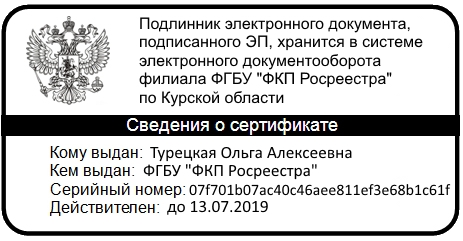      О.А. Турецкая
